course objectivesAcademic Year                        :  2012-2013					Semester                     :    I 				Name of the Program: B.Tech Civil Engineering Year: I		 Section: BCourse/Subject: English  Lab	Course Code: GR11A1015Name of the Faculty: Ms.P.SujeethaRao				Dept. Basic SciencesDesignation:  ASST.PROFESSOROn completion of this Subject/Course the student shall be able to: Signature of HOD								Signature of facultyDate:										Date: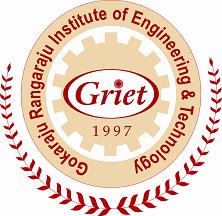 GokarajuRangaraju Institute of Engineering and Technology (Autonomous)Bachupally, Kukatpally,  – 500 090, A.P., . (040) 6686 4440S.NoObjectives1To enable the student recognize the role and importance of language and communication skills.2To equip the student with an ability to convey the identified, formulated and proposed solutions by various communication mediums.3 To create awareness in the student about the etiquette and the importance of the formality in communication.